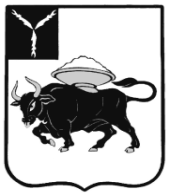 КОМИТЕТ ПО ОБРАЗОВАНИЮ АДМИНИСТРАЦИИ ЭНГЕЛЬССКОГО МУНИЦИПАЛЬНОГО РАЙОНАмуниципальное автономное общеобразовательное учреждение «Средняя общеобразовательная школа № 7»  Энгельсского муниципального района Саратовской области413124, Саратовская область, г.Энгельс, ул. Студенческая, д.187А,  тел.8 (8453) 52-87-07 e-mail: engschool7@mail.ruГРАФИК ПРОВЕДЕНИЯ ВПР№ п/пПредметКласс Дата  Время начала ВПР 1русский язык415.03.23; 
17.03.239:302математика421.03.20239:303окружающий мир404.04.20239:304русский язык516.03.20239:305биология505.04.20239:306математика523.03.20239:307История511.04.23
12.04.239:308русский язык620.03.20239:309математика623.03.20239:3010Предмет 2_6кл610.04.20239:3011Предмет 1_6 кл606.04.20239:3012русский язык706.04.20239:3013математика707.04.20239:3014английский язык724.04.23 25.04.239:3015Предмет1_7кл712.04.20239:3016Предмет 2_7кл713.04.20239:3017Русский язык818.04.20239:3018Математика814.04.20239:3019Предмет 1_8кл813.04.20239:3020Предмет 2 _8кл819.04.20239:30